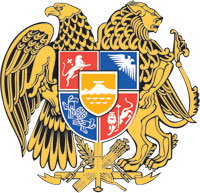 ՀԱՅԱՍՏԱՆԻ ՀԱՆՐԱՊԵՏՈՒԹՅԱՆ  ԿԱՌԱՎԱՐՈՒԹՅՈՒՆՈ  Ր  Ո  Շ  Ո Ւ  Մ18 նոյեմբերի 2021 թվականի  N              - ԱՀԱՅԱՍՏԱՆԻ ՀԱՆՐԱՊԵՏՈՒԹՅԱՆ ԿԱՌԱՎԱՐՈՒԹՅԱՆ 2020 ԹՎԱԿԱՆԻ ՆՈՅԵՄԲԵՐԻ 18-Ի N 1807-Ա ՈՐՈՇՄԱՆ ՄԵՋ ՓՈՓՈԽՈՒԹՅՈՒՆ ԿԱՏԱՐԵԼՈՒ   Մ Ա Ս Ի Ն-----------------------------------------------------------------------------------------------------------    Հիմք ընդունելով «Նորմատիվ իրավական ակտերի մասին» Հայաստանի Հանրապետության օրենքի 34-րդ հոդվածը՝ Հայաստանի Հանրապետության կառավարությունը     ո ր ո շ ու մ    է.   Հայաստանի Հանրապետության կառավարության 2020 թվականի նոյեմբերի 18-ի «Ներդրումային ծրագրի շրջանակներում «ՌՈԶ ՖԻԼԴ» սահմանափակ պատասխանատվությամբ ընկերության կողմից ապրանքների ներմուծման դեպքում մաքսային և հարկային մարմինների կողմից հաշվարկված ավելացված արժեքի հարկի գումարների վճարման ժամկետը երեք տարի ժամկետով հետաձգելու մասին» N 1807-Ա որոշման 1-ին կետում «2021 թվականի հոկտեմբերի 31-ը ներառյալ» բառերը փոխարինել «2022 թվականի հունվարի 31-ը ներառյալ» բառերով:ՀԱՅԱՍՏԱՆԻ  ՀԱՆՐԱՊԵՏՈՒԹՅԱՆ                ՎԱՐՉԱՊԵՏ					         Ն. ՓԱՇԻՆՅԱՆԵրևան